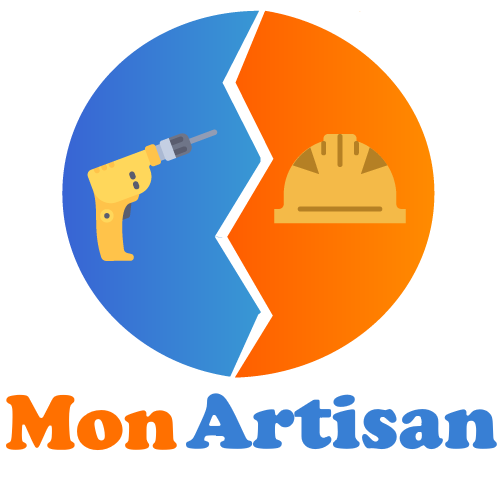 Entreprise Mon Artisan8 rue du Faubourg75000 ParisTél : 00.00.00.00.00E-mail : contact@monartisan.frSite web : quilefait.comConditions de règlement :Acompte de 20 % à la commande 1031,80 €Acompte de 30 % au début des travaux 1547,70 €Solde à la livraison, paiement comptant dès réceptionSi ce devis vous convient, merci de le retourner signé et complété de la mention « Bon pour accord et exécution du devis ».Désignation des travauxUnitéQtéCoût unitaireTotal HTPose de béton ciré Préparation du support, ponçage, traitement, lustrageU190,00 €90,00 €Pose de béton ciréM²40115,00 €4600,00 €